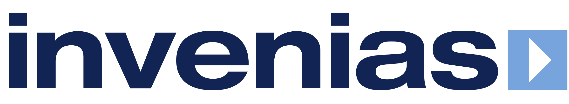 Invenias announced as a winner in Megabuyte Emerging Stars AwardsCompany recognised as the Best Performing Company in Accounting & Enterprise Software Category14 March 2018, LondonInvenias, the leading cloud-based platform for executive and strategic hiring, was unveiled at the Emerging Stars Awards as the best performing company in the Accounting and Enterprise Software Category by independent technology sector research provider, Megabuyte.  The company has also moved up to 8th place overall in the annual Emerging Star scorecard rankings.First launched in 2017, the Megabuyte Emerging Stars award series focuses on the top 25 fast growing companies in the UK’s software and ICT services sectors. The award has the specific aim of shining a light on companies destined to become established mid-market leaders. Companies’ performance is assessed using a derivative of the original Megabuyte Scorecard methodology.    This recognition follows another year of impressive growth and overseas expansion for Invenias. Over 1,000 executive search firms, strategic recruiters and in-house executive search teams rely on the Invenias platform to help them identify and recruit the best talent for executive and strategically important positions. In addition, the successful launch of the Invenias GDPR Module has helped the search profession to make sense of the increased data protection legislations.Founded in 2005, Invenias has pioneered an intuitive cloud-based platform for executive search that has seen it become the largest company providing this offering. For the last five years, year-on-year growth has significantly outpaced the market and its portfolio of customers are served by offices across the UK, Europe, US, and Asia Pacific. Commenting on the success, David Grundy, CEO at Invenias says, “To stay competitive today, organizations must hire the best talent for executive and strategic positions. Failure to do so can be catastrophic. We strive to ensure that we’re continuously innovating to ensure that our clients stay ahead of the game. Naturally, we’re delighted to be recognised as the best performing company in our category in the Megabuyte Emerging Stars rankings and acknowledged for the work of our team.” Megabuyte View on Invenias While continuing to take market share from legacy competitors and delivering top quartile levels of organic growth, Invenias turned profitable in 2017, resulting in top quartile positioning for margin improvement. Significantly, Invenias’ growth is being driven from multiple angles, including an increasing proportion of revenues coming from the US, and from both executive search firms and corporates.About Invenias Invenias® is a privately-owned software company whose cloud-based platform for executive and strategic hiring enables executive search firms, specialist recruitment companies and in-house executive talent acquisition teams effectively run their business.   Easy to use, cloud-based desktop and mobile applications enable customers to deliver better assignments, build stronger relationships with clients, hiring executives and candidates and transform the productivity of their operations. Incorporated in 2005, Invenias serves thousands of users in over sixty countries across the globe. Invenias is headquartered in Reading, United Kingdom, with additional offices in Europe, the US, Australia and Malaysia.   Invenias has a global strategic partnership with the Association of Executive Search Consultants (AESC). For more details on Invenias, please visit www.invenias.com.  About Megabuyte Megabuyte is an origination, transaction support and data analytics platform enabling investors, advisers and CXOs to identify, benchmark and monitor UK mid-market technology companies of relevance to them. The proprietary nature of Megabuyte’s content, including its industry-leading Megabuyte Scorecard benchmarking methodology, combined with its unrivalled private company coverage, independence and deep domain experience, have served to make it one of sector’s most respected and authoritative commentators. Visit www.megabuyte.com for further information. About the Emerging Stars Awards The Emerging Stars Awards are an annual event and an independent ranking of the UK’s best-performing technology scale-ups. The awards assess the performance of both private and public companies within the ICT Services and Software sectors. As well as listing the 25 best-performing companies overall, the awards also recognise individual excellence across a number of different performance categories. The resulting rankings are compiled using Megabuyte’s proprietary Scorecard methodology, which assesses companies’ performance against key financial KPIs. Megabuyte's awards differ from other growth awards in the superior rigour of their financial analysis and their specific focus on pure-breed technology companies and are widely regarded as an influential sector benchmarking reference. The Emerging Stars Awards are one of three award series run by Megabuyte alongside the Megabuyte50 Awards, which identify the UK’s best-performing, privately-owned technology companies, and the Megabuyte Quoted25 Awards, which identify the UK’s best-performing quoted technology companies independently of share price performance. Visit www.megabuyte-awards.com for further information.For media enquiries: Sophie Hodgson, Aspectus PR,            sophie.hodgson@aspectuspr.com +44 (0)20 7242 8867 